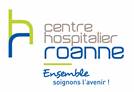 CONTRAT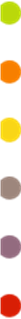 Contrat à durée déterminée de 6 mois, à pourvoir à compter du 1er  mai 2019. DESCRIPTIFLe CH de Roanne recherche un Faisant Fonction d’Interne (profil médecin généraliste et/ou médecin oncologue) rattaché à son service d’oncologie et hématologie. Le poste est fléché sur l’hospitalisation conventionnelle d’Hématologie. Possibilités d’évolution ultérieure en interne existantes. Poste disponible rapidement.
Activité principale :Vous intervenez au sein d’une équipe de 4 médecins (congé maternité en cours sur un autre 0.5 ETP d’assistant partagé), de 1 ETP cadre de santé, équipe IDE formée à la chimiothérapie et aux soins palliatifs. Le service concerné par le poste compte 20 lits d’hospitalisation conventionnelle (incluant 5 lits identifiés de soins palliatifs). On note à coté 9 lits d’hôpital de semaine et 1 hôpital de jour de 18 places.Le travail concerne les aspects suivants :Sous l’autorité du chef de service, exercer des fonctions de prévention, de diagnostic et de soins par délégation et sous la responsabilité du chef de service :Travail en « salle » avec admissions, suivis et sorties des patients hospitalisés pour diagnostic (initial ou rechutes) ou complications des cancers et de leur traitements (Bilans, PEC de  douleur, aplasies fébriles, séjours de répits et fin de vie) Gérer courriers, ordonnances et cotation PMSI des séjoursEtre à l’aise sur les principaux gestes et ponctions en Oncologie et HématologieSelon l’aisance sur le poste et pour les profils d’oncologues médicaux participation à la permanence du samedi matin avec les 4 ETP du service et aide en chimiothérapie de tumeurs solidesParticipation aux séances de la RCP de soins de support et autres RCP le cas échéantActivité 2017 :NOMBRE DE SEJOURS 2017 : oncologie hospitalisation complète = 655 séjours, hospitalisation semaine = 862 séjours, oncologie hospitalisation de jour = 7 281 journées (séances+ venues) ;  file active de 1128 patients. Lieu d'exercice et organisation du travail : Poste basé au centre hospitalier de Roanne. 5ème établissement de santé public (hors C.H.U.) de la région Rhône-Alpes, implanté sur une communauté urbaine de 100 000 habitants et pivot d’un bassin de 180 000 habitants. Le CH propose une offre de prise en charge complète, en MCO, SSR, USLD, HAD. Son plateau technique, neuf et performant, intègre notamment une réanimation, une USIC, un service de radiothérapie et Imagerie TDM + IRM. Médecine nucléaire sur la clinique voisine. EMSP sur l’hôpital.Région dynamique, proche et facilement accessible depuis Saint-Etienne, Lyon et Clermont-Ferrand. Autoroute à proximité. Possibilité d’être domicilié aussi bien en ville qu’à la campagne. Compétences requises : Sens de l’organisation, intégration à une équipe paramédicale et médicale, relationnel auprès des patients et familles atteints de cancers.CONDITIONSPoste ouvert à :un médecin titulaire d’un diplôme de médecine permettant l’exercice dans le pays d’obtention ou d’origine et effectuant des études en France en vue de l’obtention d’un DESC en oncologie ou hématologie ; OUun étudiant en médecine ressortissant d’un Etat membre de la Communauté Européenne ayant validé les 6 premières années d’études médicales ;	PERSONNES À CONTACTERPour tous renseignements, vous pouvez contacter : Dr. Lionel VINCENT, responsable du service, lionel.vincent@ch-roanne.fr – tél 04 77 44 30 00 (standard)Les candidatures et C.V. sont à adresser à la direction des affaires médicales à l'adresse mail suivante : jeremie.guerin@ch-roanne.fr, tél : 04 77 44 33 04.